※医療分野において単位認定されます。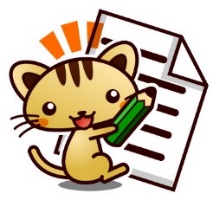 【 日程 】 第 １ 回　２０１６年　 ９月 １７日（土）第 ２ 回　２０１６年 １０月　 ８日（土）第 ３ 回　２０１６年 １０月　 ９日（日）【 時間 】 １０：００～１６：００（受付　９：３０）【 場所 】　福岡県社会福祉士会　博多事務所福岡市博多区博多駅前3丁目9番12号アイビーコートⅢビル5Ｆ【 内容 】 「地域における生活支援」　研修プログラム（別紙あり）（全日程の参加及び第３回終了後のレポート評価での合格を以て修了となります。）【 講師 】　第 １ 回　社会保険大牟田天領病院　地域医療連携室課長　梅田　正嗣　氏　　　　　　　　第 ２ 回　西南学院大学　　　　　　准教授　　　　　　　萩沢　友一　氏第 ３ 回　宗像医師会病院　　　　　認定社会福祉士　　　久米　祥代　氏【 定員 】　２０名（但し、定員になり次第締め切ります。）【 参加費 】（会　員）１２,０００円（県外会員）１４,０００円（非会員）１５,０００円【 参加資格 】　社会福祉士有資格者　医療現場でソーシャルワークを実践している者、またはそれを目指している者（学生を除く）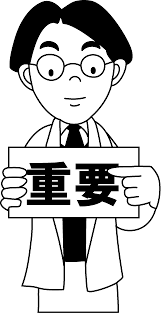 ※本研修は、２０１７年度に向けた認証研修見直しに伴い、２０１６年度に研修途中でやむを得ない理由により欠席をされた方は、２０１７年度の受講延長はありませんので、ご注意ください。【 申込方法 】 「研修参加申込書」に必要事項をご記入の上、ＦＡＸもしくはホームページの「研修会参加申込受付」でお申込み下さい。（備考欄へ経験年数を要記載）締切後、正式な案内を郵送致します。その後、指定口座にご入金頂き、確認出来次第受講確定となります。【 申込締切 】　２０１６年　８月 １８日（木）旧生涯研修制度１５単位・新生涯研修制度１単位１５時間の研修となります。（認定社会福祉士認証・認定機構において認証済　認証番号：２０１３００３５）☆ 申込み・問い合わせ先 ☆公益社団法人　福岡県社会福祉士会〒８１２－００１１　福岡市博多区博多駅前３丁目９番１２号アイビーコートⅢビル５ＦTEL ０９２－４８３－２９４４　FAX　０９２－４８３－３０３７２０１６年度　医療ソーシャルワーク論（地域生活支援）研修プログラム２０１６年度　医療ソーシャルワーク論（地域生活支援）研修プログラム２０１６年度　医療ソーシャルワーク論（地域生活支援）研修プログラム【研修目標】退院患者の生活相談に応じ、支援を行えるようにする。退院患者の生活相談に応じ、支援を行えるようにする。【到達目標】地域で生活する患者と家族の課題を理解できる。最適な医療サービスおよびその他の社会サービスを活用して地域生活が送れるように支援する。地域で生活する患者と家族の課題を理解できる。最適な医療サービスおよびその他の社会サービスを活用して地域生活が送れるように支援する。【研修内容】①　退院後の受診、受療の支援（在宅患者の支援）②　チームアプローチ、他職種連携、組織間連携、ネットワーク、社会資源開発③　地域包括ケア、社会保障制度等関連法制度①　退院後の受診、受療の支援（在宅患者の支援）②　チームアプローチ、他職種連携、組織間連携、ネットワーク、社会資源開発③　地域包括ケア、社会保障制度等関連法制度【全体像】・医療現場におけるプランニングの基本と連携。（講義と演習）・事例を示し、アプローチの実際を考察。（グループ討議）・事例を活用し、実際の経過からネットワーク、アプローチや地域包括ケアに関する考察をグループで行い、それを発表する。・現在の社会保障制度、医療制度、あるいは成年後見制度や介護保険制度に関するもの等を学び、事例検討等により具体的な対応方法を学ぶ。・医療現場におけるプランニングの基本と連携。（講義と演習）・事例を示し、アプローチの実際を考察。（グループ討議）・事例を活用し、実際の経過からネットワーク、アプローチや地域包括ケアに関する考察をグループで行い、それを発表する。・現在の社会保障制度、医療制度、あるいは成年後見制度や介護保険制度に関するもの等を学び、事例検討等により具体的な対応方法を学ぶ。【１日目】10;00～12:00・在宅支援におけるソーシャルワーク実践その１・インテーク、アセスメント、プランニング、インターペンション、評価、終結（講義および演習）・ソーシャルワーク理論、実践モデルの概要についての講義【１日目】13:00～14:00・在宅支援における留意点【１日目】14:00～16:00・予測する、変化を把握する、不安を軽減する、社会資源を活用する、連絡・調整を行う、患者・家族の力を伸ばす。（事例を通してグループ討議と発表）【２日目】10:00～12:00・在宅支援におけるソーシャルワーク実践その２【２日目】13:00～14:30・チームアプローチと他機関とのネットワーク構築（講義と演習）【２日目】14:30～16:00・社会資源の活用、拡充、開発プロセス（事例を通してグループ討議と発表）【３日目】10:00～12:00・在宅支援におけるソーシャルワーク実践その３【３日目】13:00～15:00・多様な資源の活用と新たな体制の組み直し、新しい仕組みの創設等、地域包括ケア（講義と演習）・社会保障制度や医療制度の理解と活用、在宅支援における家族、医療チーム、関連職種、地域の様々な領域へのアプローチ（講義、演習およびグループ討議）【３日目】15:00～16:00・全体のまとめ